TAHUN :   ________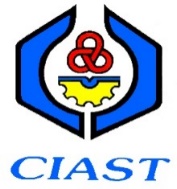 JADUAL AUDIT KUALITI DALAMANBK-P04-01Bahagian/UnitPerkaraJanFebFebFebFebFebMacMacAprAprAprAprAprMeiMeiMeiJunJunJunJulJulJulJulOgoOgoOgoOgoSeptSeptSeptOktOktOktOktNovNovNovDisDisDisCatatanCatatanCatatanCatatanCatatanCatatanCatatanPPK/SPD/ PEM/PPLPK-CIAST-T01 : Perancangan Latihan Kursus ModularPPK/SPD/ PEM/PPLPK-CIAST-T02 : Penerimaan, Permohonan, Pengesahan Kursus & Pencalonan Kursus ModularPPK/SPD/ PEM/PPLPK-CIAST-T03 : Rekabentuk Kajian Semula Kursus Modular  PPK/SPD/ PEM/PPLPK-CIAST-T04 : Perbincangan, Penerimaan, Pengesahan &Pencalonan Kursus Customised   PPK/SPD/ PEM/PPLPK-CIAST-T05 : Permohonan Pusat Bertauliah & Pendaftaran SKM/PC untuk Kursus CustomisedPPK/SPD/ PEM/PPLPK-CIAST-T06 : Pengurusan Penyampaian Kursus Modular & Customised  PPK/SPD/ PEM/PPLPK-CIAST-T07 : Maklumbalas Kursus Modular & Customised PPK/SPD/ PEM/PPLPK-CIAST-T08 : Pengurusan Persijilan Kursus Modular & CustomisedPPL/KEW/BKPPK-CIAST-S01 : Pengurusan Perolehan Bekalan/ Perkhidmatan/ KerjaPPL/PPK/ PEM/SPDPK-CIAST-S02 : Pengurusan PenyelenggaraanQMT/PKDPK-CIAST-S03 : Kawalan DokumenBKPPK-CIAST-S04 : Pengurusan RekodPPLPK-CIAST-S05 : Perancangan & Pengurusan Latihan KakitanganPerpustakaanPK-CIAST-S06 : Pengurusan PerpustakaanQMT/WPPK-CIAST-P01 : Analisa Data & Kajian Semula PengurusanQMT/CCOPK-CIAST-P02 : Pengurusan Aduan PelangganQMTPK-CIAST-P03 : Tindakan Pembetulan & PencegahanQMT/KPADPK-CIAST-P04 : Pengendalian Audit Dalaman BKP/KEWPK-CIAST-P05 : Penyediaan Belanjawan TahunanQMTPK-CIAST-P06 : Kawalan ke Atas Penyampaian yang Tidak Memenuhi Keperluan diTetapkanTarikh DicadangTarikh SebenarDisediakan oleh :Diluluskan oleh :Diluluskan oleh :Diluluskan oleh :Diluluskan oleh :Diluluskan oleh :Diluluskan oleh :Diluluskan oleh :Diluluskan oleh :Diluluskan oleh :(Ketua Pasukan Audit Dalaman)(Wakil Pengurusan)(Wakil Pengurusan)(Wakil Pengurusan)(Wakil Pengurusan)(Wakil Pengurusan)(Wakil Pengurusan)(Wakil Pengurusan)(Wakil Pengurusan)(Wakil Pengurusan)(Wakil Pengurusan)(Wakil Pengurusan)Tarikh :Tarikh :Tarikh :Tarikh :Tarikh :Tarikh :Tarikh :